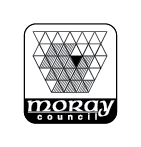 Lossiemouth Sports & Community CentreFitness Room & Classes ProgrammeStarts from 4th January 2023We also have:Fitness-room with a range of training equipment*Spin Cycle Studio*Sports Hall for Football, Badminton and other activitiesAstro PitchTelephone 01343 815299E-mail – losssiemouth.cc@moray.gov.ukwww.moray.gov.uk/leisureFitness Room Timetable from 4th January 2023No booking is required for fitness room sessions, please keep in mind that maximum capacity rules will apply at busy times.Fitness Class Timetable from 4th January 2023Please visit https://fitlife.leisurecloud.net/LeisureBookings/mrmLogin.aspx to book a place for fitness classes. All classes suitable for mixed abilities.Monday Tuesday Wednesday Thursday Friday Saturday Sunday 10.30 – 12.206.45am – 8.00am1.10 – 2.003.45pm  - 7.306.45am – 8.00am9.00 – 10.301.10 – 4.3011.30 – 2.00 3.45 - 8.451.10 – 2.003.45pm  - 7.301.10 – 8.4512.20 - 7.309.00 – 1.4510.00 – 1.455.30 – 8.45Inductions 7.00pm – 7.4512.20 - 7.309.00 – 1.4510.00 – 1.45MondayTuesdayWednesdayThursdayFridaySaturdaySunday6.45am – 7.15am Indoor Cycle 6.45am – 7.15amIndoor Cycling 9.30 – 10.30Exercise Referral9.00 – 9.30Indoor Cycle9.30 – 10.30Active 40+9.15 – 10.00Body pump 10.00 – 10.30Aqua Aerobics9.45 – 10.15Indoor Cycle10.15 – 11.00Body Combat5.30 – 6.00HiitStep5.45 – 6.15Indoor Cycling5.30 – 6.00Metafit5.15 – 5.45 Indoor Cycling6.05 – 7.05Body pump 6.00 – 6.45Circuits6.05 – 6.55Pilates6.00 – 7.00Body pump6.15 – 7.00
Zumba6.30 – 7.00Indoor Cycling6.15 – 7.00
Zumba6.00 – 6.30Indoor Cycling7.30 – 8.30Exercise Referral7.15 – 8.00Body Combat7.05 – 8.00 Pilates7.15 – 8.00Body Combat7.30 – 8.30Active 40+7.30 – 8.15Fit Steps7.30 – 8.30 Strength & Conditioning7.15 – 8.00Aqua Aerobics